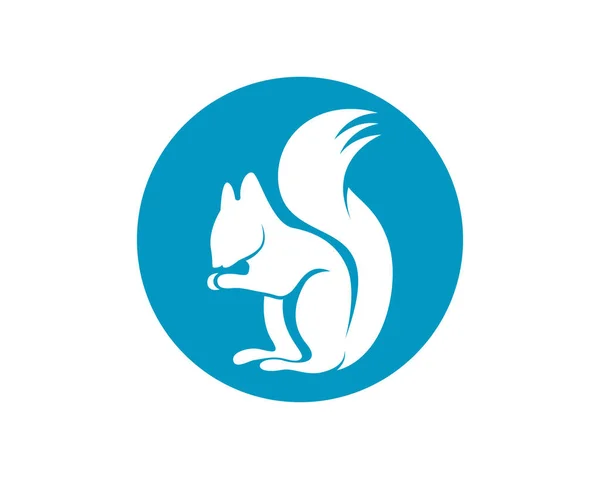 Муниципальное бюджетное дошкольное образовательное учреждение«Детский сад № 157 общеразвивающего вида г. Владивостока»690105, Приморский край, г. Владивосток, ул. Бородинская, 41а,тел/факс (423) 2-32-49-47План по самообразованию педагогаТема: «Сказкотерапия как средство всестороннего развития детей дошкольного возраста»2023учебный годЦель: повышение своего теоретического уровня знаний, профессионального мастерства и компетентности по теме самообразования. Изучение и анализ эффективности использования метода сказкотерапии  для всестороннего развития детей  дошкольного возраста.Задачи: изучить и проанализировать психолого-педагогическую и методическую литературу по проблеме развития речи в частности и всестороннего развития в целом  дошкольников посредством сказкотерапии; разработать	перспективный	план	работы	с	детьми	и родителями	 по данному направлению.оформить в группе центр книги взаимодействовать с родителями и педагогами по теме самообразования, привлекать к обогащению РППС группыспособствовать накоплению у детей  эстетического опыта, читая и обсуждая сказки; воспитывать культуру речи, учить рассуждать, развивать умение применять свои знания в беседе, добиваться связных высказываний, обогащать и расширять словарный запас детей; побуждать детей обращаться к взрослым с вопросами, суждениями, к речевому общению между собой.воспитывать чувства дружбы и коллективизма; снизить уровень тревожности и агрессивности у детей;  развивать у воспитанников память, внимание, воображение; развивать индивидуальные творческие способности воспитанников  дошкольного возраста путем использования метода сказкотерапии.Этап работы над темой самообразования:  1 год.Актуальность«Сказки могут помочь воспитать ум, дать ключи для того,
чтобы  войти   в действительность новыми путями, может
помочь ребёнку узнать мир  и одарить его воображение». 
Д. Родари.
            На современном этапе поиск новых форм и методов обучения, развития и воспитания детей – один из насущных вопросов дошкольной педагогики: развитие всесторонней личности ребенка. Показатели речи и свойства личности взаимосвязаны и они должны быть в центре внимания взрослых, заботящихся о своевременном и гармоничном развитии ребёнка.Сказка как жанр художественной литературы находит применение в различных областях работы с детьми – дошкольниками, имеющими нарушения речи. Многочисленные исследования учёных-педагогов в области дошкольной педагогики (Зинкевич-Евстигнеева Т. Д., Аникин В. П., Большунова Н. Я., Кабачек О. А. и др.) показали, что проблему развития речи детей дошкольного возраста можно решать через использование метода сказкотерапии, потому как именно дошкольный возраст является сензитивным периодом речевого развития и творчества детей.Сейчас многие педагоги в своей практике сталкиваются с тем, что  родители не читают сказки. А ведь это так важно! В сказках дети находят частички своей души, отголоски своей жизни. Кроме того сказки вселяют в ребенка надежду. Чем дольше ребенок верит в волшебного Деда Мороза, который приносит подарки в новогоднюю ночь, тем оптимистичнее будут его взгляды на жизнь.Совокупность различных методов и приёмов, предметная среда, общение являются внутренними движущими силами речевого и умственного развития дошкольников. Но при этом необходима опора на сказку, которая исключает нравоучительность и включает игровое общение.При использовании сказкотерапии создаётся коммуникативная направленность каждого слова и высказывания ребёнка, происходит совершенствование лексико – грамматических средств языка, звуковой стороны речи в сфере произношения, восприятия и выразительности, развитие диалогической и монологической речи, возникает взаимосвязь зрительного, слухового и моторного анализаторов. Вместе с тем, на занятиях создаётся благоприятная психологическая атмосфера, обогащение эмоционально – чувственной сферы ребёнка, а также приобщение детей к народному творчеству.Умственное развитие детей от трех до шести лет характеризуется формированием образного мышления, которое позволяет ребенку думать о предметах, сравнивать их в уме даже тогда, когда он их не видит. Ребенок начинает формировать модели той действительности, с которой имеет дело, строить ее описание. Делает он это с помощью сказки. Сказка - это такая знаковая система, с помощью которой ребенок интерпретирует окружающую действительность.Формы работы с детьми:совместная деятельность воспитателя с детьми:  индивидуальная работа с детьмисвободная самостоятельная деятельность детей.чтение  сказок детям педагогом; ответы на вопросы педагога, дополнительные разъяснения педагога, разбор  ситуаций; беседы с элементами диалога, обобщающие рассказы педагога; инсценировка вместе с детьми  отрывков  из текста;загадывание загадок; работа с пословицами и поговорками;рассказы детей по схемам, иллюстрациям, моделирование сказок;раскрашивание черно-белых иллюстраций к сказкам ;имитация процесса чтения в эгоцентрической речи - это могут быть любые вариации на тему прослушанного текста, можно «читать» своим игрушкам;воспроизведение прочитанных взрослым текстов в инсценированных диалогах;сочинение собственных сказок  на основе прочитанного взрослым текста;рисование и лепка на основе прочитанных взрослымсказок; придумывание конца текста или введение своих персонажей (как хотелось бы);придумывание вопросов героям текста;проигрывание придуманного конца сказки.Формы работы с родителями:консультации, мастер-классиндивидуальные и групповые беседыоформление наглядной информации(стенды, папки-передвижки)привлечение к обогащению развивающей предметно-развивающей среды группы.проведение встреч-обсуждений  по теме самообразования Ожидаемые результаты:усвоение детьми норм нравственно – духовного воспитания, позитивное отношение детей к окружающему миру, к другим людям и самому себе;осознание детьми базовых нравственных качеств: совестливость и порядочность, самоотверженность и незлобие, сопереживание и сочувствие, патриотизм;понимание необходимости развития таких волевых качеств, как послушание, почитание родителей и взрослых;знание определённых сказочных сюжетов, составляющих духовный опыт человечества.сформированность представлений о честности, справедливости, доброте;  отрицательное отношения к жестокости, хитрости, трусости;развитие чувства самоуважения, собственного достоинства и стремления быть отзывчивыми к взрослым и детям; умение проявлять внимание к их душевному состоянию, радоваться успехам сверстников, стремиться прийти на помощь в трудную минуту.Речь в целом становится чище, отчетливее. Возрастает речевая активность детей. Дети начинают овладевать монологической речью.  С помощью сказки мы воспитываем у детей:Волю — сложное и многогранное качество личности.Веру в себя — умение противостоять неудачам.Смелость — самообладание, бесстрашие, умение вести себя достойно в критических ситуациях.Трудолюбие — нежелание сидеть без дела, стремление к полезному труду.Настойчивость — терпение и выдержку при достижении цели.Обязательность — умение держать слово.Оптимизм — веру в успех, увлечённость, душевный подъем.Целеустремлённость — умение определять цель и настойчиво добиваться её достижения.Доброту и честность. Сказка преподаёт урок нравственности, учит хорошим человеческим качествам, но делает это без скучных наставлений, просто показывает, что может произойти, если человек поступает плохо, не по совести.  С помощью сказки мы развиваем у ребёнка: умение слушать; умение познавать; умение сравнивать, сопоставлять; умение мыслить словами; связную речь; интерес к учебе; мышление; внимание; память; воображение; мимику лица и жесты; эстетические чувства; чувство юмора.Ожидаемые результаты для педагога и родителей воспитанников:повышение педагогической компетенции по теме самообразования;пополнение развивающей предметно-пространственной среды группы;повышение активного взаимодействия с родителями воспитанников в  контексте работы над темой самообразования в течение учебного года посредством включения в сотрудничество инновационных форм работы с семьями детей.Продукты педагогической деятельности в рамках самообразования по теме:Буклеты, памятки, брошюры, консультации и рекомендации для родителей:Презентация на родительском собрании  Презентация педагога по теме самообразования.Реализация программы по самообразованию осуществляется по направлениям:1. Совместная деятельность с детьми.2. Взаимодействие с родителями.3.Саморазвитие воспитателяЭтапы работы: I этап- теоретический:определение темы ;определение целей и задач;составление плана.II этап- подготовительный:подбор материала, пособий;составление перспективного плана мероприятий;проведение предварительной работы с родителями;III этап- основной:Реализация поставленных задач IV этап- заключительный:Подведение итогов.План Сентябрь.1. Подбор материала необходимого для работы с детьми и родителями на тему: «Роль сказкотерапии для всестороннего развития детей дошкольного возраста».2. Консультации и папки -передвижки для родителей: «Сказки в жизни ребенка», "Чему чат сказки", "Сказкотерапия"Октябрь.1.Изучение темы: «Роль сказки в развитии речи детей».Методические приёмы:-Работа с детьми-Консультация для родителей: «Роль сказок в развитии детей», «Учите детей любить книгу».2. Пополнение центра книги в группе новыми книгами с русскими народными сказками, дисками, терапевтическими сказками с иллюстрациями для чтения детям.Ноябрь.1. Создание картотеки сказок для работы с детьми.Методические приёмы: работа по книге Шороховой  О.А"Играем в сказку"Декабрь.1.Изучение темы: «Использование сказок в работе с детьми.Методические приёмы:Дидактическая игра: «Угадай, из какой сказки прочитан отрывок?»Настольно – печатные игры по мотивам сказок (разрезные картинки, лото).В уголке для родителей поместить рублику советов и пожеланий по поводу того, как организовать чтение ребенка в домашних условиях.  2.Выставка работ (дети и родители) «Любимые сказки».Январь.1. Изучение темы: «Сказка как средство духовно – нравственного развития личности ребёнка».Методические приёмы:Чтение русской народной сказки «Зимовье»Чтение сказки «Как зайчик зимой при месяце грелся» В Сухомлинский.-Консультация для родителей: «Сказкотерапия , как воспитательная система ,органичная внутренней среде человека».Беседа индивидуальная с родителями ребёнка на тему: «Как подружить ребёнка с книгой» - о пользе домашнего чтения.Февраль.1. Изучение темы «Роль сказки в воспитании детей».Методические приёмы:-Чтение сказки В А. Сухомлинского «Карасик в аквариуме»Мини-викторина по мультфильмам.-Чтение сказки «Федорино горе» К.Чуковского-Консультация для родителей: «Воспитание трудолюбия, послушания и ответственности через сказку».2. Рассказывание сказки с новой концовкой: «Волк и семеро козлят».Март.1. Изучение темы: «Влияние сказок на психику ребёнка».Методические приёмы:-Чтение сказки «Как ежиха приласкала своих деток» В.А.Сухомлинский.-Чтение сказки «Петушок и бобовое зёрнышко».-Дидактическая игра: «В гостях у сказки».-Приобрести в группу раскраски по народным сказкам.Индивидуальные беседы с родителями : «Сказкотерапия детских проблем».Апрель.1.Изучение темы «Сказкотерапия -одна из здоровьесберегающих технологий в ДОУ».Подготовить статью для публикации в СМИ  по теме самообразования "Сказкотерапия как средство всестороннего развития детей дошкольного возраста" (из опыта работы на своей возрастной группе)Май.1. Самоанализ плана по самообразованию.2. Выставка работ детей и родителей: «Наши любимые сказки».Список литературы::1. Зинкевич – Евстигнеева: «Практикум по сказкотерапии».2.Иванова И.Э: «Расскажи мне сказку». Литературные сказки для детей. 3..Ильин И.: «Духовный мир сказки». Просвещение 2001г.4. Руденко А.В. "Игры и сказки, которые лечат"5. Ткач Р.М "Сказкотерапия детских проблем"6. Шорохова  О.А "Играем в сказку"ПамяткаВиды сказок:1.Дидактические(в форме учебного задания).2.Медитативные (для снятия психоэмоционального напряжения), дети рисуют, сочиняют, играют, лежат на коврике и мечтают-воображают («колдуют»).3.Психотерапевтические(для лечения души, с образом главного героя «Я», доброго волшебника), дети рисуют иллюстрации ,ставят спектакли.4.Психокоррекционные(для мягкого влияния на поведение ребёнка), читаем проблемную сказку не обсуждая, даём возможность побыть ребёнку наедине с самим собой и подумать.5.Художественные(авторские истории, мудрые древние сказки).6.Народные(с идеями добра и зла, терпения, стремления к лучшему).7.Сказки о животных.8.Бытовые сказки.9.Волшебные сказки.Для того, чтобы детям было интересно использую метод фантазирования и приёмы:Нахождение ласковых, сказочных, красивых, грустных слов в сказке;Придумывание разных слов (длинных, смешных);Произношение слов.Методы по ознакомлению дошкольников со сказкойСамый распространённый метод ознакомления со сказкой – чтение воспитателя, т. е. дословная передача текста. Сказки, которые невелики по объёму, я рассказываю детям наизусть, потому что при этом достигается наилучший контакт с детьми. Большую же часть произведений читаю по книге. Бережное обращение с книгой в момент чтения является примером для детей.Следующий метод – рассказывание, т. е. более свободная передача текста. При рассказывании допускаются сокращение текста, перестановка слов, включение пояснений и так далее. Главное в передаче рассказчика – выразительно рассказывать, чтобы дети заслушивались. Для закрепления знаний полезны такие методы, как дидактические игры на материале знакомых сказок, литературные викторины. Примерами дидактических игр могут служить игры “Отгадай мою сказку”, “Один начинает – другой продолжает”, “Откуда я?” (описание героев) и другие.Приёмы формирования восприятия сказкиВыразительность чтения. Главное выразительно прочитать, чтобы дети заслушивались. Выразительность достигается разнообразием интонаций, мимикой, иногда жестом, намёком на движение. Все эти приёмы направлены на то, чтобы дети представили себе живой образ.Следующий приём – повторность чтения. Небольшую сказку, которая вызвала интерес детей, целесообразно повторить. Из большой сказки повторно можно зачитать отрывки, наиболее значимые и яркие. Повторное чтение и рассказывание возможно сочетать с рисованием и лепкой. Художественное слово помогает ребёнку создавать зрительные образы, которые потом воссоздают дети.Один из приёмов, способствующих лучшему усвоению текста, – выборочное чтение(отрывков, песенок, концовок).Можно задать ряд вопросов (Из какой сказки этот отрывок? Из рассказа или сказки этот отрывок? Чем закончилась эта сказка? Если после первого чтения сказка уже понята детьми, воспитатель может использовать ряд дополнительных приёмов, которые усилят эмоциональное воздействие – показ игрушки, иллюстрации, картинки, элементы инсценирования, движения пальцами, руками.Драматизация является одной из форм активного восприятия сказки. В ней ребёнок выполняет роль сказочного персонажа. Привлечением детей к участию в драматизации. Драматизация способствует воспитанию таких черт характера, как смелость, уверенность в своих силах, самостоятельность, артистичность.Этапы работы со сказкойЗнакомство детей со сказкой – чтение, рассказывание, беседы по содержанию, рассматривание иллюстраций – с целью развития эмоционального отношения к действиям и героям сказки.Эмоциональное восприятие сказки детьми – пересказ детьми содержания сказки, настольный театр, подвижные игры с персонажами сказок – с целью закрепления содержания сказок. Данные формы работы над сказкой позволяют узнать, как дети поняли суть сказки.Художественная деятельность – отношение к герою сказки в лепке, рисовании, аппликации, конструировании – позволяют детям выразить своё отношение к героям сказки, воплотить свои переживания, развивают навыки сопереживания, сочувствия, к судьбе и поступкам героев сказки.Подготовка к самостоятельной деятельности – разыгрывание сюжетов из сказок, театрализованные игры, драматизация сказок, творческая игра с использованием персонажей, сюжетов из сказок – метод превращения детей в героев сказок способствует не только развитию симпатии, но и пониманию нравственных уроков сказки, умению оценивать поступки не только героев сказки, но и окружающих людей.Процесс сказкотерапии не должен ограничиваться чтением сказки. Простое прочтение сказки не несет в себе терапевтической нагрузки. Следует обыграть, тщательно проанализировать, сделать оценки и выводы по ее содержанию.Содержание сказки должно соответствовать возрасту, потребностям и возможностям ребенка.После прочтения он должен сопровождаться подробным обсуждением её сюжета. Когда вы читаете или рассказываете истории ребёнку, в его сознании формируется так называемый банк жизненных ситуаций, ребенок может понять законы мира, в котором он родился и живет.Жизненные уроки и поиск параллелей с реальными явлениями происходит в тот момент, когда взрослый обсуждает с ребёнком сказочные истории. Именно тогда активизируется и развивается банк знаний о мире. Ребёнок размышляет о своём предназначении, исследуя собственные способности и возможности, и естественным путём формирует возможность видеть причинно-следственные связи, и осознано действовать.Следующим этапом работы могут быть терапевтические задания, игры, релаксационные упражнения. Так как, например, рисунки могут отражать реальные проблемы ребёнка, где конфликт разрешается в адекватной форме выражения и проигрывания травмирующих событий в различных вариантах (заштриховывание персонажей, вызывающих страх у ребёнка).Заключительный этап может содержать проигрывание трудных ситуаций и способов их разрешения, а также прослушивание сказок с позитивно окрашенным прогнозом на будущее.                              Какие книги выбрать для сказкотерапии?Все зависит от возраста ребенка. Детям до трех лет нужны максимально простые сказки с повторяющимся сюжетом, лучше иллюстрировать их или обыгрывать спектакль.После 3 лет у детей формируется образное мышление, они могут уже фантазировать. Им можно предлагать более сложные волшебные сказки.          Виды сказок, используемые в качестве материалов для терапииРазвивающие и обучающие сказки, позволяющие ребенку накапливать опыт об окружающих объектах и явлениях, правилах поведения в различных ситуациях (общественных местах и по отношению к людям разного возраста), овладеть письмом и чтением. Например, к этой группе относятся сказки, в которых могут быть одушевлены буквы и цифры.Народные художественные сказки, способствующие воспитанию нравственных и эстетических чувств: взаимопомощи, поддержки, сопереживания, сочувствия, долга, ответственности и др. Так в сказке «Репка» ярко отражается то, что помощь и поддержка других людей позволяет достигнуть цели, которая не по силам одному человеку.Диагностические сказки, позволяющие определить характер ребенка и его отношение к тому, что его окружает. Например, если ребенок отдает предпочтение сказкам, где главным героем является зайчишка-трусишка. То можно предположить, что ребенок достаточно застенчивый, спокойный и, возможно, боязливый.Психологические сказки создают специфические условия для ребенка, которые способствуют преодолению вместе с героем общих страхов, адекватному переживанию чувства неудачи и победы, обретению уверенности в себе.Медиативные сказки Отсутствие злых героев, конфликтных ситуаций, борьбы добра со злом позволяет этой группе сказок  создать атмосферу позитива, спокойствия, комфорта, расслабления, снятия напряжения и возбуждения.Комбинируя различные приёмы сказкотерапии, можно помочь каждому ребёнку прожить многие ситуации, с аналогами которых он столкнётся во взрослой жизни. И значительно расширить его мировосприятие и способы взаимодействия с миром и другими людьми.          Таким образом, сказкотерапия – наиболее детский метод, потому что она обращена к чистому детскому началу каждого человека. Через восприятие сказок мы воспитываем ребёнка, развиваем его внутренний мир, лечим душу, даём знания о законах жизни и способах проявления творческой силы и смекалки, а также помогаем ему лучше узнать и понять самого себя. (По А.Бердниковой).                                Выполнила: воспитательКулик Юлия Артуровна